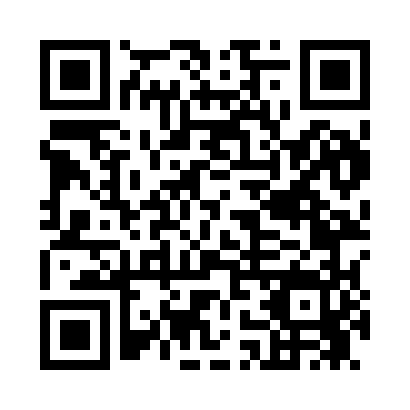 Prayer times for Deskys, Utah, USAMon 1 Jul 2024 - Wed 31 Jul 2024High Latitude Method: Angle Based RulePrayer Calculation Method: Islamic Society of North AmericaAsar Calculation Method: ShafiPrayer times provided by https://www.salahtimes.comDateDayFajrSunriseDhuhrAsrMaghribIsha1Mon4:226:011:325:329:0310:422Tue4:226:011:325:329:0310:413Wed4:236:021:325:329:0210:414Thu4:246:021:325:329:0210:405Fri4:256:031:325:329:0210:406Sat4:256:031:335:329:0210:397Sun4:266:041:335:329:0110:398Mon4:276:051:335:329:0110:389Tue4:286:051:335:329:0110:3710Wed4:296:061:335:329:0010:3711Thu4:306:071:335:329:0010:3612Fri4:316:081:335:328:5910:3513Sat4:326:081:345:328:5910:3414Sun4:346:091:345:328:5810:3315Mon4:356:101:345:328:5710:3216Tue4:366:111:345:328:5710:3117Wed4:376:111:345:328:5610:3018Thu4:386:121:345:328:5510:2919Fri4:396:131:345:328:5510:2820Sat4:416:141:345:328:5410:2721Sun4:426:151:345:328:5310:2622Mon4:436:161:345:318:5210:2523Tue4:446:171:345:318:5110:2324Wed4:466:181:345:318:5110:2225Thu4:476:181:345:318:5010:2126Fri4:486:191:345:308:4910:2027Sat4:506:201:345:308:4810:1828Sun4:516:211:345:308:4710:1729Mon4:526:221:345:308:4610:1530Tue4:546:231:345:298:4510:1431Wed4:556:241:345:298:4410:13